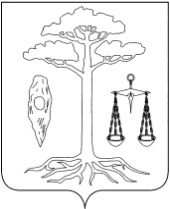 АДМИНИСТРАЦИЯТЕЙКОВСКОГО МУНИЦИПАЛЬНОГО РАЙОНАИВАНОВСКОЙ ОБЛАСТИП О С Т А Н О В Л Е Н И Е                                            от   23.07.2013г.      № 401г. ТейковоО внесении изменений в Положение о порядке выдачи паспорта объекта общественного питания и бытового обслуживания населения и порядкеформирования и ведения реестра объектов потребительского рынкаТейковского муниципального района, утвержденное постановлением администрации Тейковского муниципального района от 12.12.2012г. №656 Рассмотрев протест Тейковской межрайонной прокуратуры Ивановской области от 28.06.2013г. №02-31/608, администрация Тейковского муниципального районаПОСТАНОВЛЯЕТ:Внести в Положение о порядке выдачи паспорта объекта общественного питания и бытового обслуживания населения и порядке формирования и ведения реестра объектов потребительского рынка Тейковского муниципального района, утвержденное постановлением администрации Тейковского муниципального района от 12.12.2012г. №656, следующие изменения:1. Подпункт 2.1. пункта 2 «Порядок выдачи паспорта» Положения изложить в следующей редакции:«2.1. Паспорт (Приложение №1 к Положению), выдается субъекту при осуществлении им услуг общественного питания или бытового обслуживания населения на территории Тейковского муниципального района и носит рекомендательный характер.».2. Подпункт 3.2. пункта 3 «Порядок формирования и ведения Реестра» Положения изложить в следующей редакции:«3.2. Внесению в Реестр подлежат объекты общественного питания и бытового обслуживания независимо от форм собственности расположенные на территории Тейковского муниципального района.».3. Подпункт 3.5. пункта 3 «Порядок формирования и ведения Реестра» Положения изложить в следующей редакции:«3.5. В Реестр вносятся сведения о субъектах (арендаторах, субарендаторах), размещенных на территории объекта (торгового комплекса, торгово-развлекательного центра и т.д.).».Глава администрацииТейковского муниципального района                                       Е.К. Засорина 